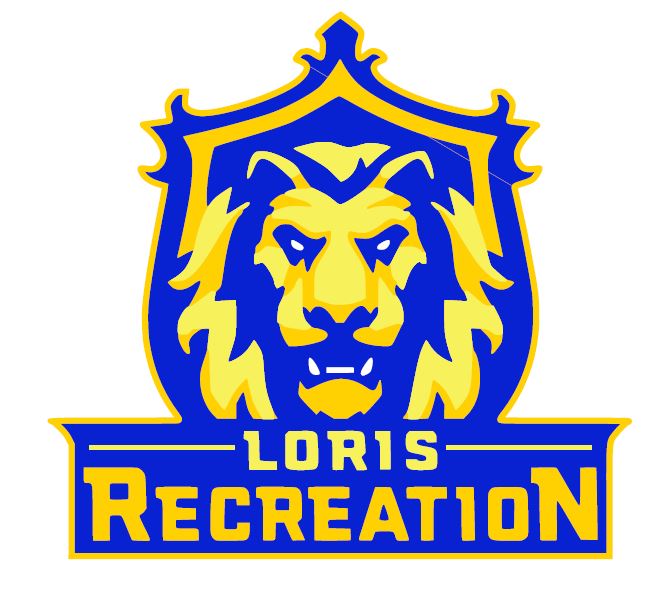 Loris Parks, Recreation, and Tourism Appeals FormDate: ______________________Name of Person Filing Appeal: _______________________________Phone Number: ___________________________________________E-mail Address: ___________________________________________Please explain the decision being appealed and what the desired outcome is. Be sure to include the sport, age level, and reasons for why you feel the decision should be changed. You may use the back of the page if necessary.______________________________________________________________________________________________________________________________________________________________________________________________________________________________________________________________________________________________________________________________________________________________________________________________________________________________________________________________________________________________________________________________________________________________________________________________________________________________________________________________________________________________*Please deliver to either City Hall at 401 Walnut Street –OR- the Loris Recreation Office at 311 Heritage Road. You will be contacted regarding next steps*